В соответствии с п.1 ч.5 ст.1 Закона города Москвы от 11.07.2012 № 39 «О наделении органов местного самоуправления муниципальных округов а городе Москве отдельными полномочиями города Москвы» и на основании  обращения главы управы района от 27.01.2015г. № 314/3-13,Совет депутатов решил:Согласовать проект схемы размещения нестационарных торговых объектов со специализацией "Шиномонтаж" по адресу: Ленинградское шоссе, д.71А, стр.2.Направить настоящее решение в управу района Левобережный, префектуру Северного административного округа города Москвы, Департамент территориальных органов  исполнительной  власти   города  Москвы.Опубликовать настоящее решение в бюллетене «Московский муниципальный      вестник» и разместить на     официальном сайте ww.levbereg.ru.Контроль    за    выполнением    настоящего    решения    возложить    на   главу муниципального округа Левобережный С.Ф.Бутырину.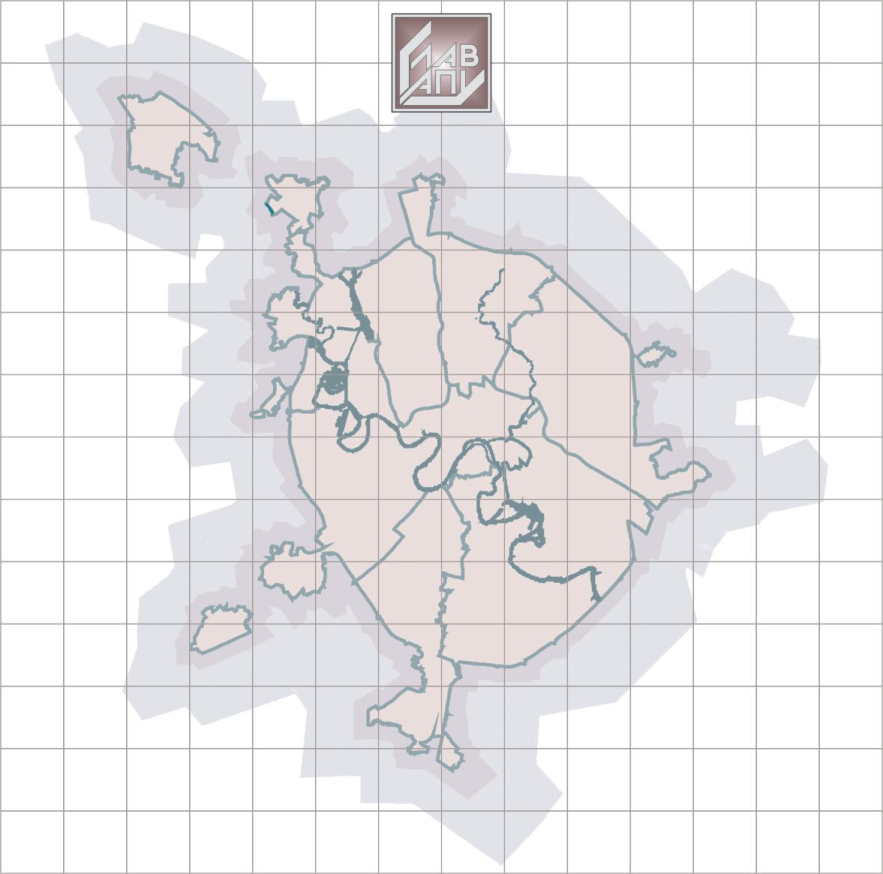 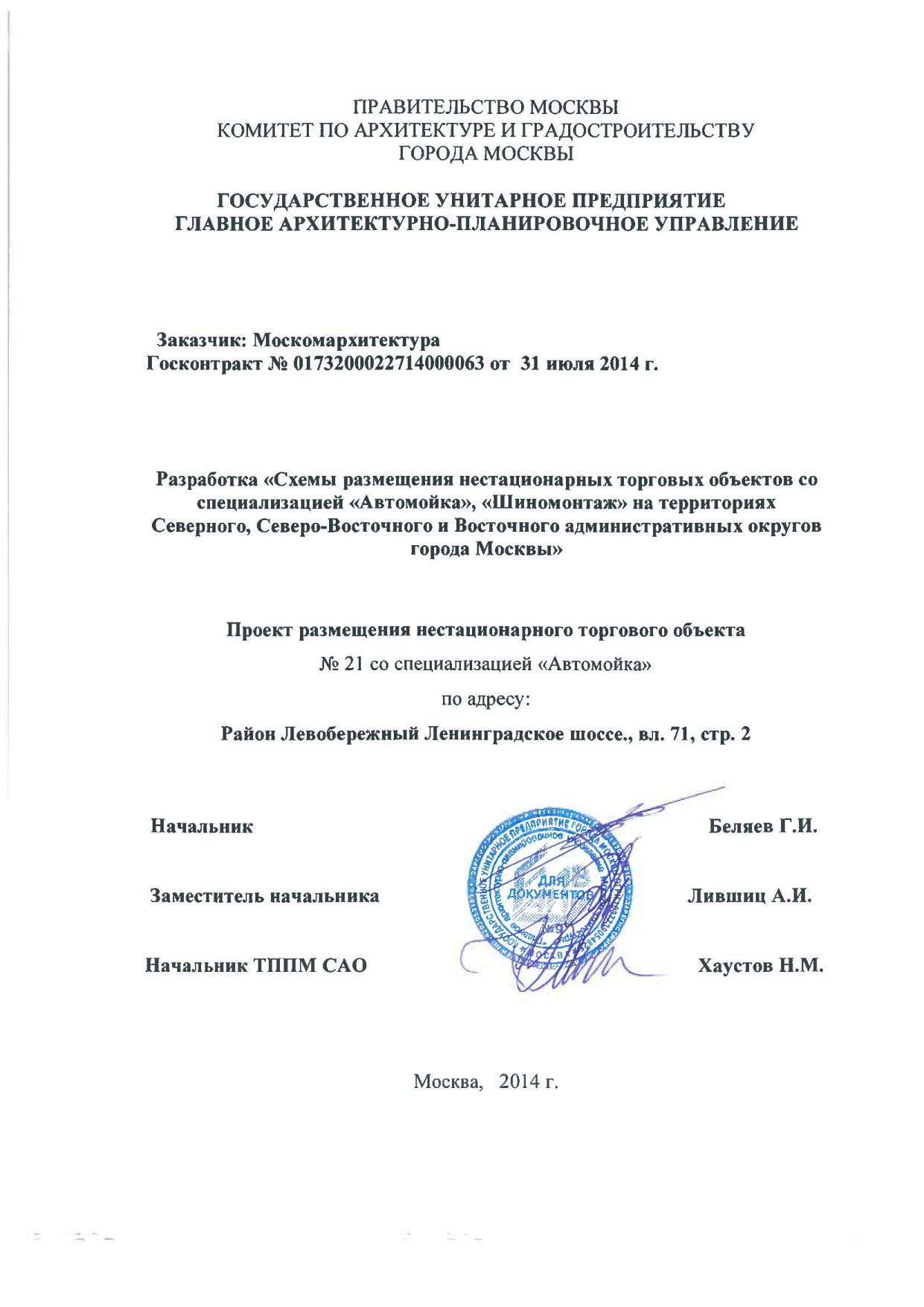 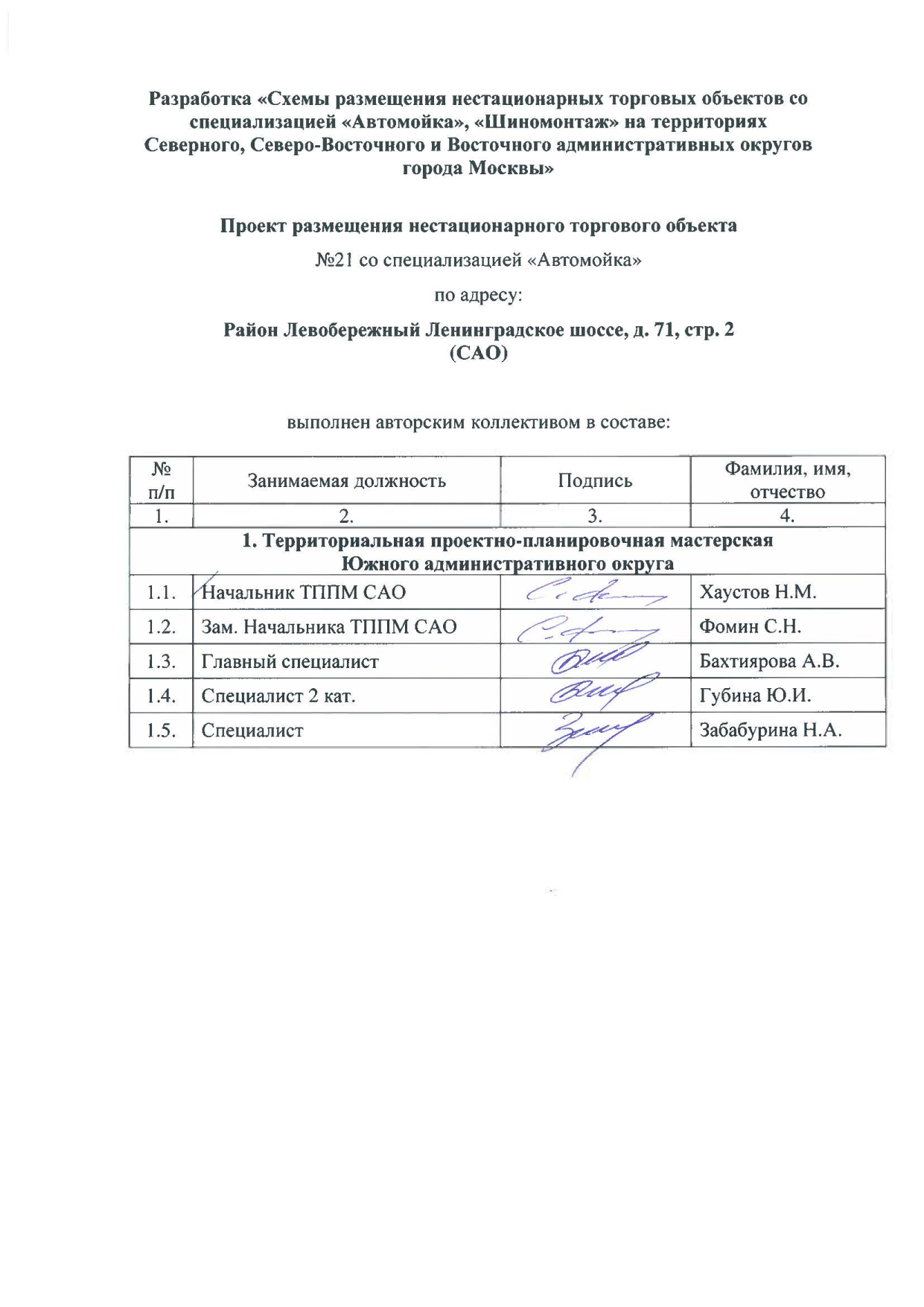 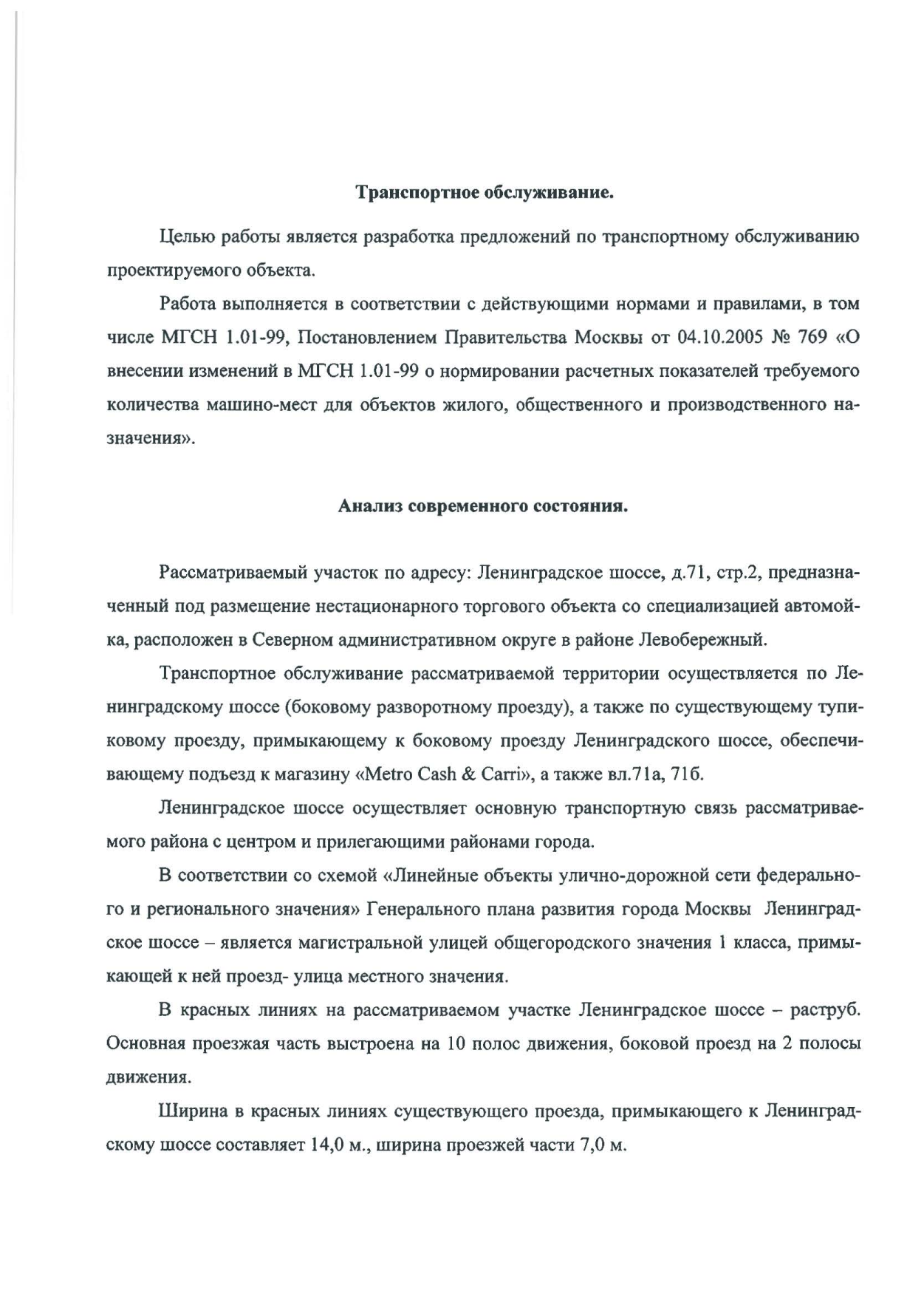 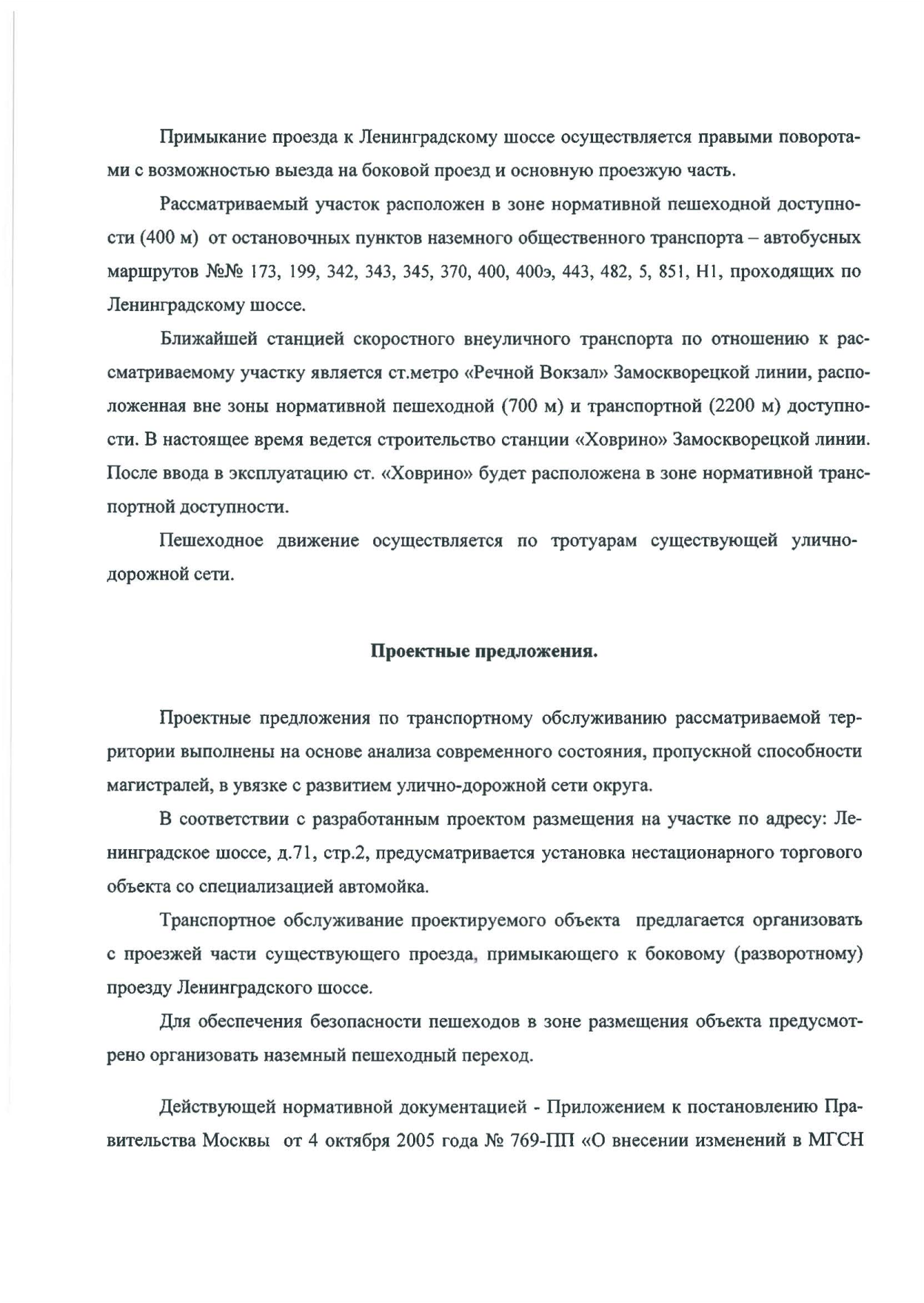 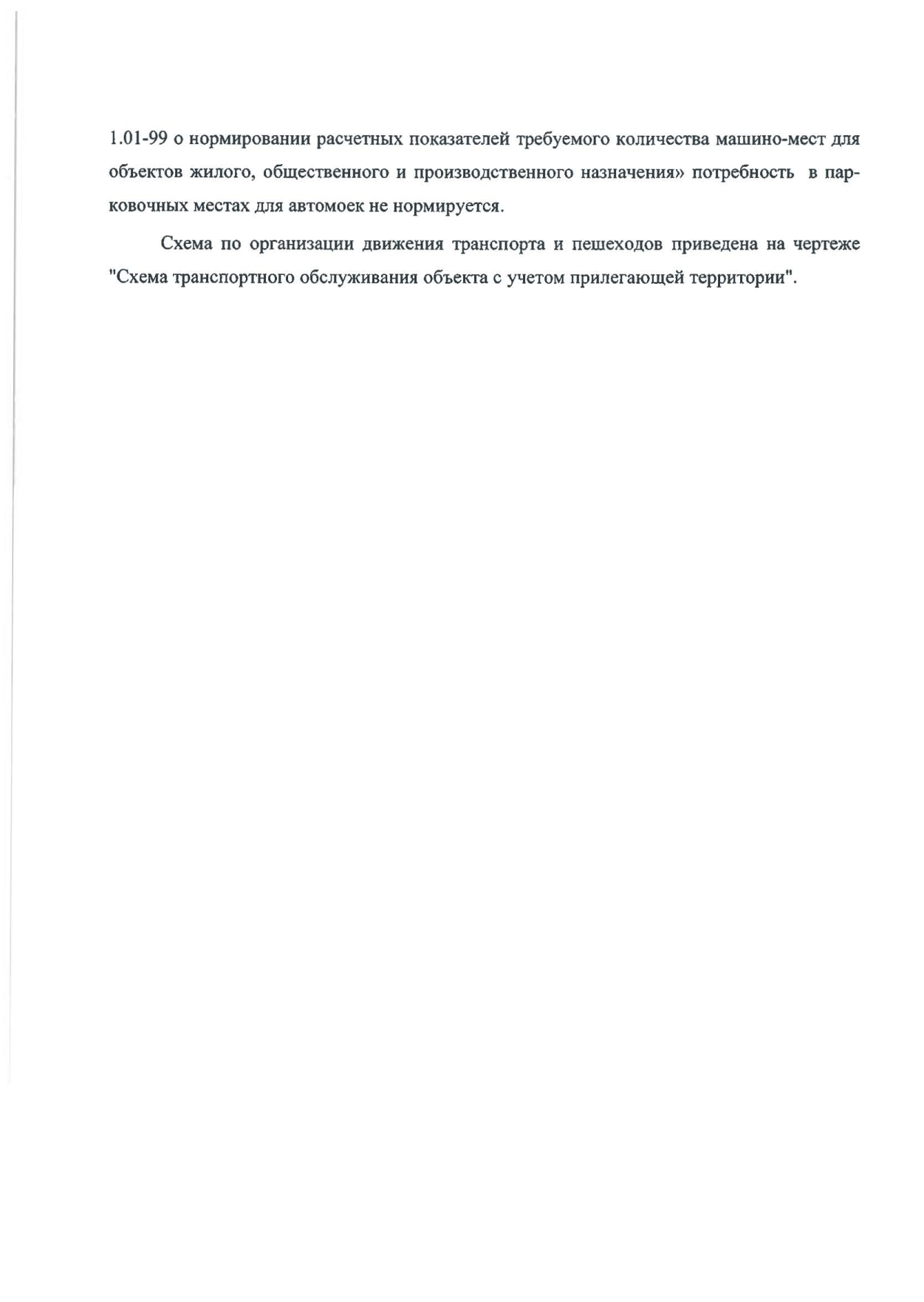 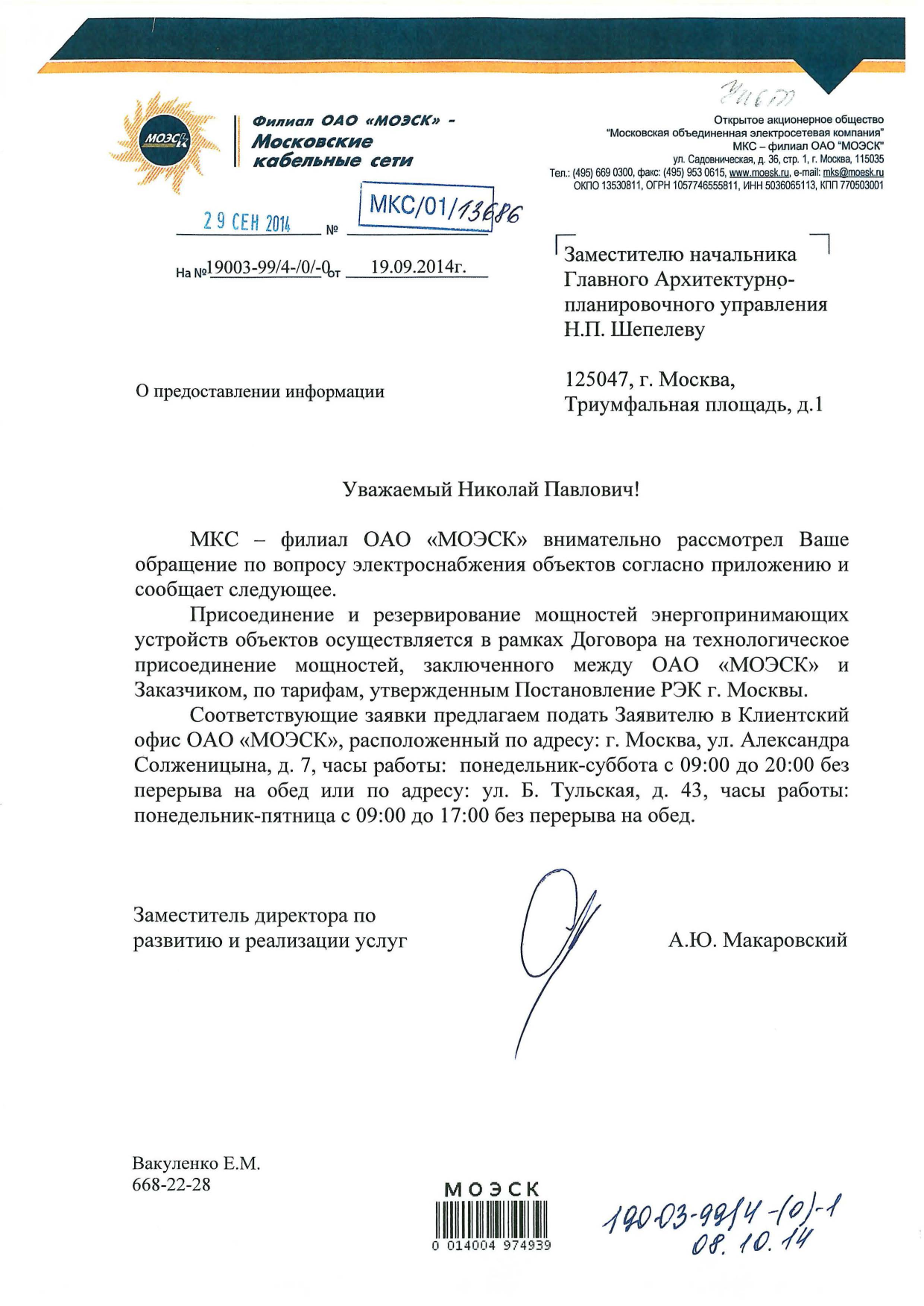 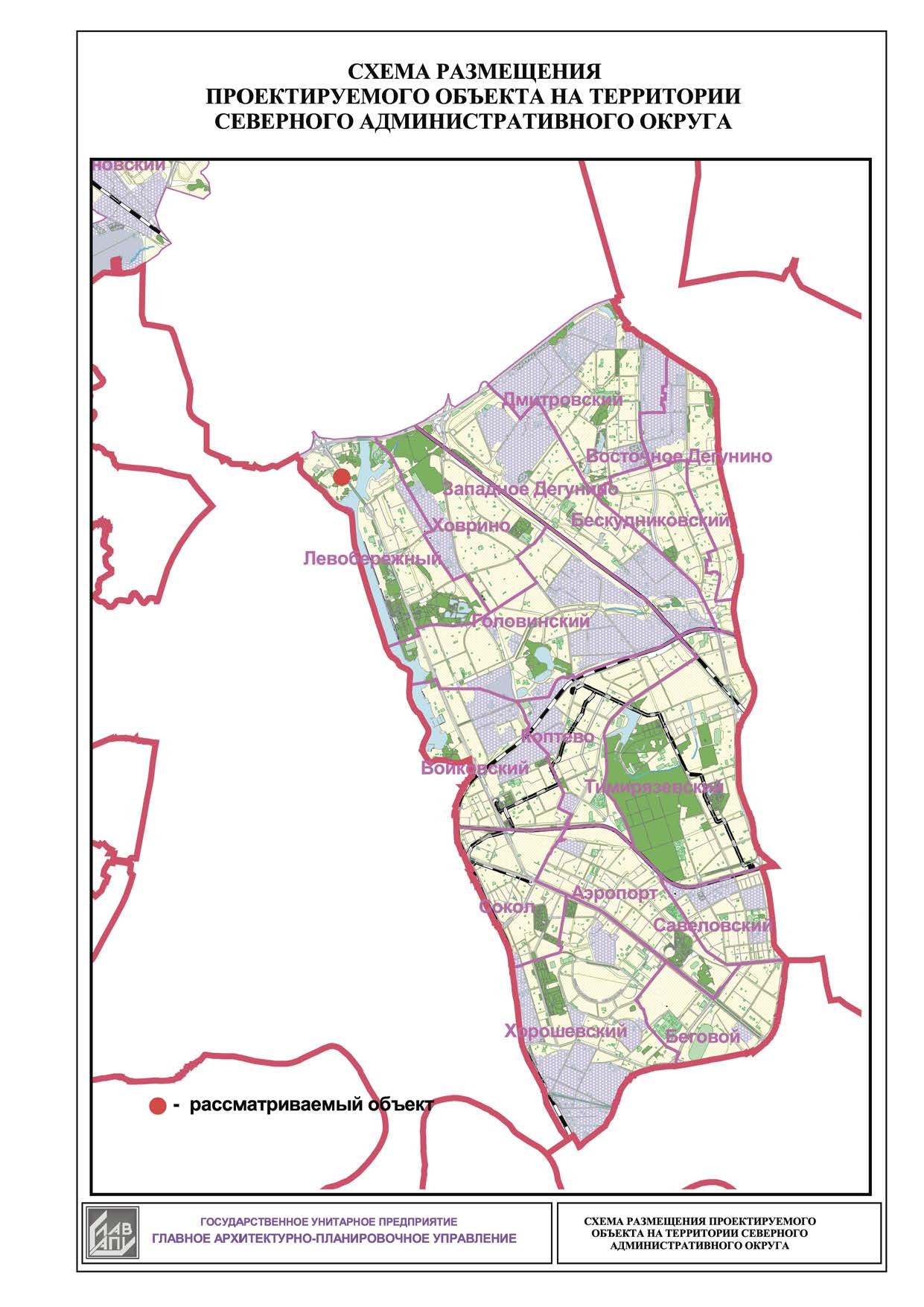 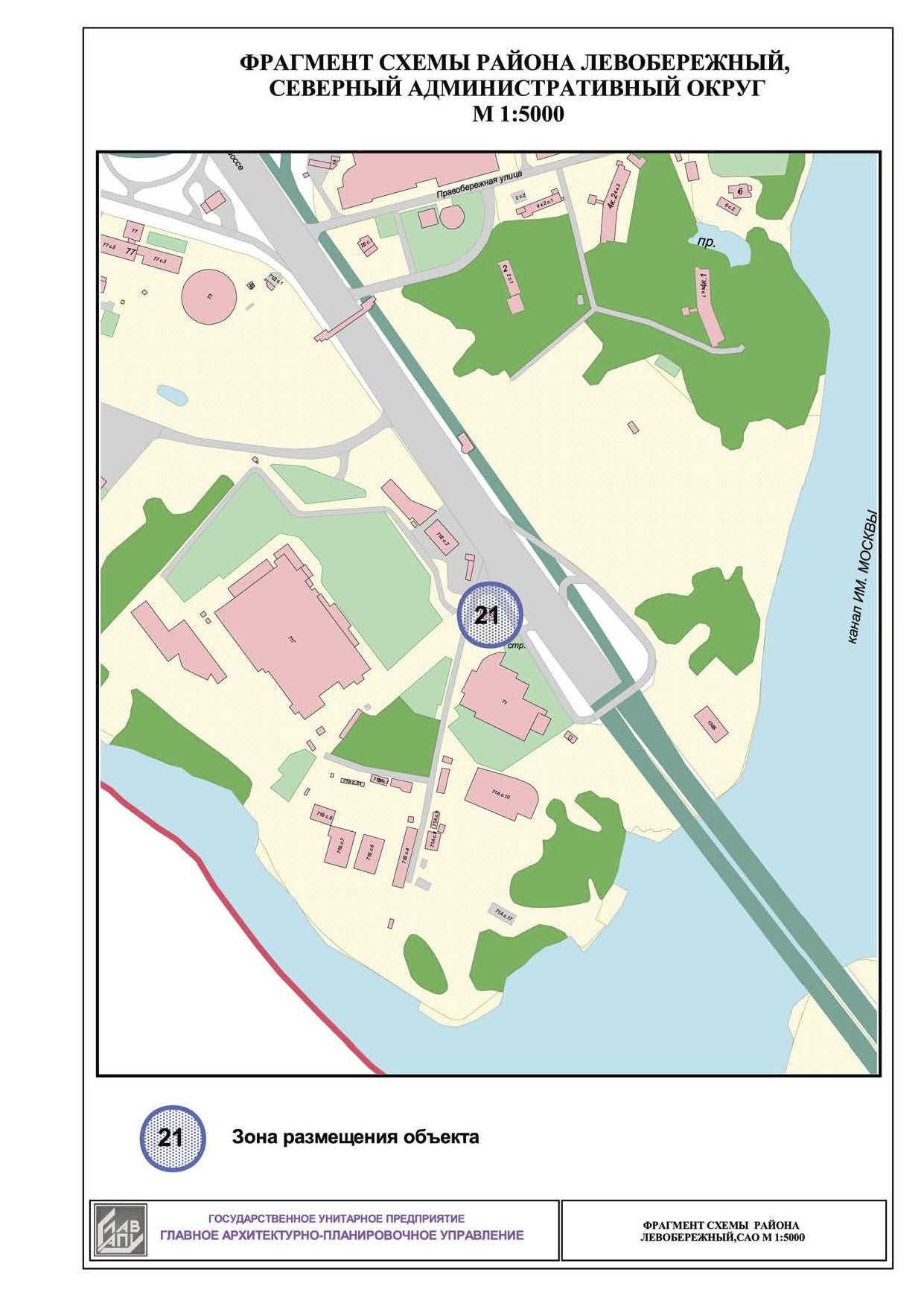 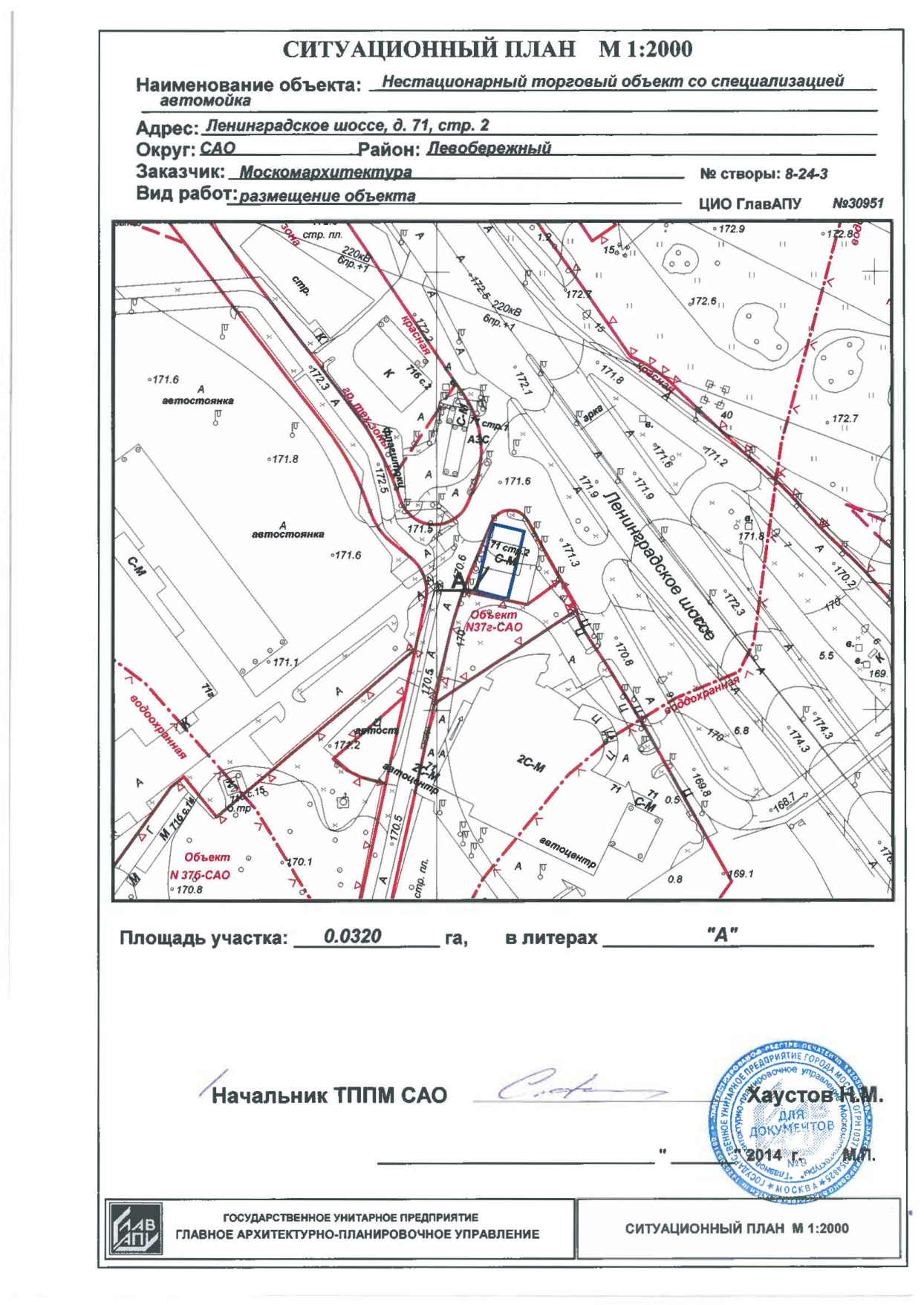 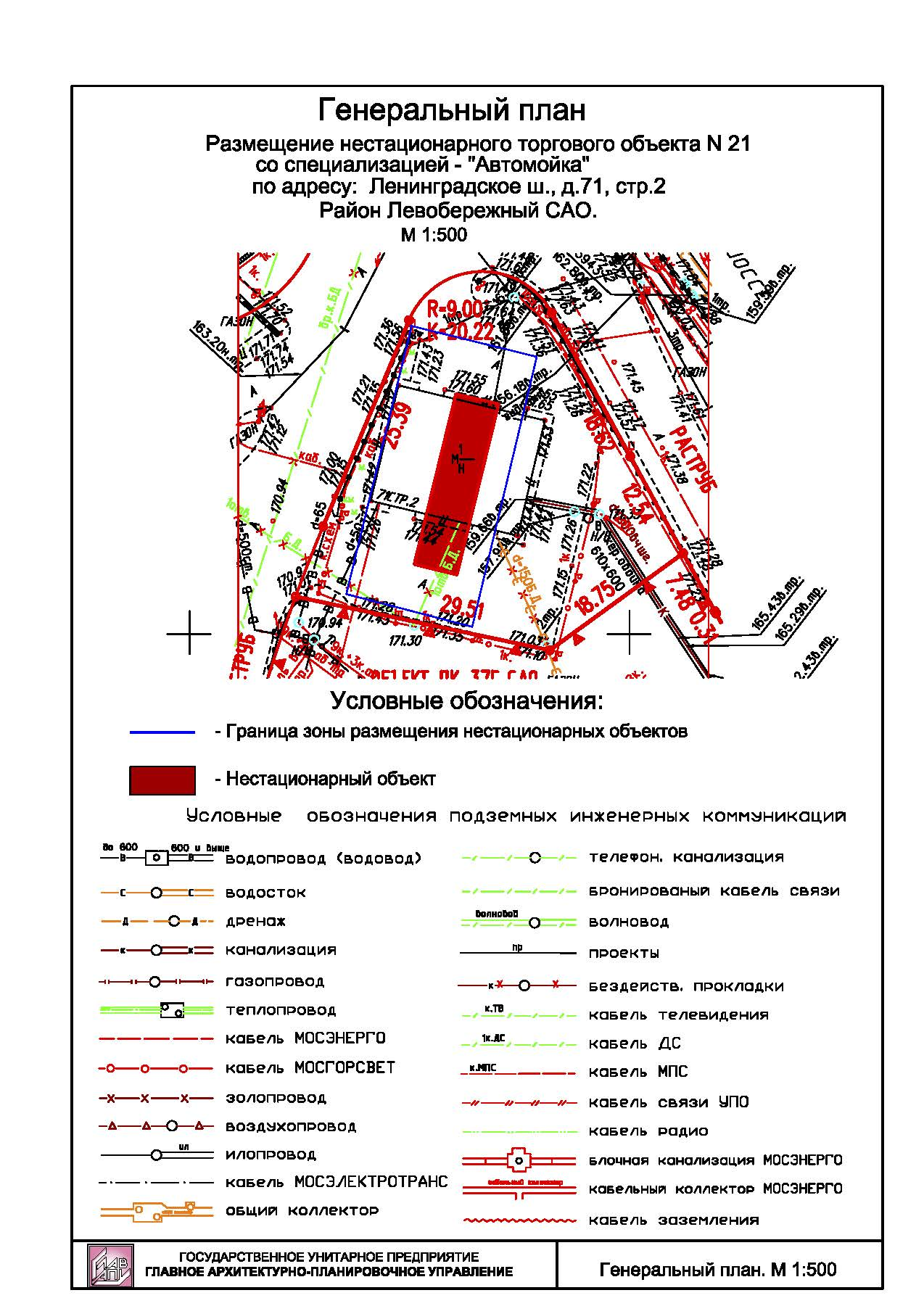 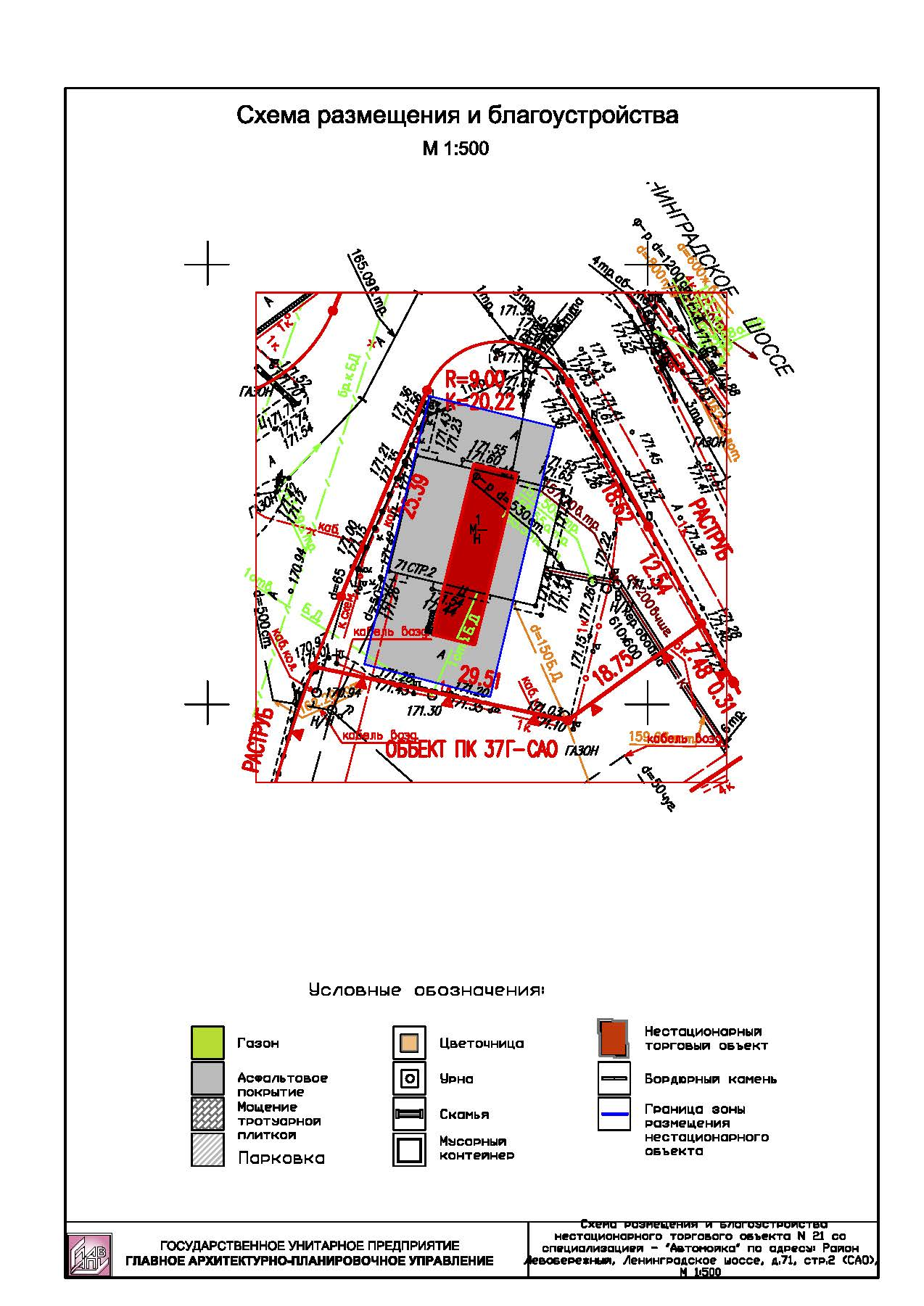 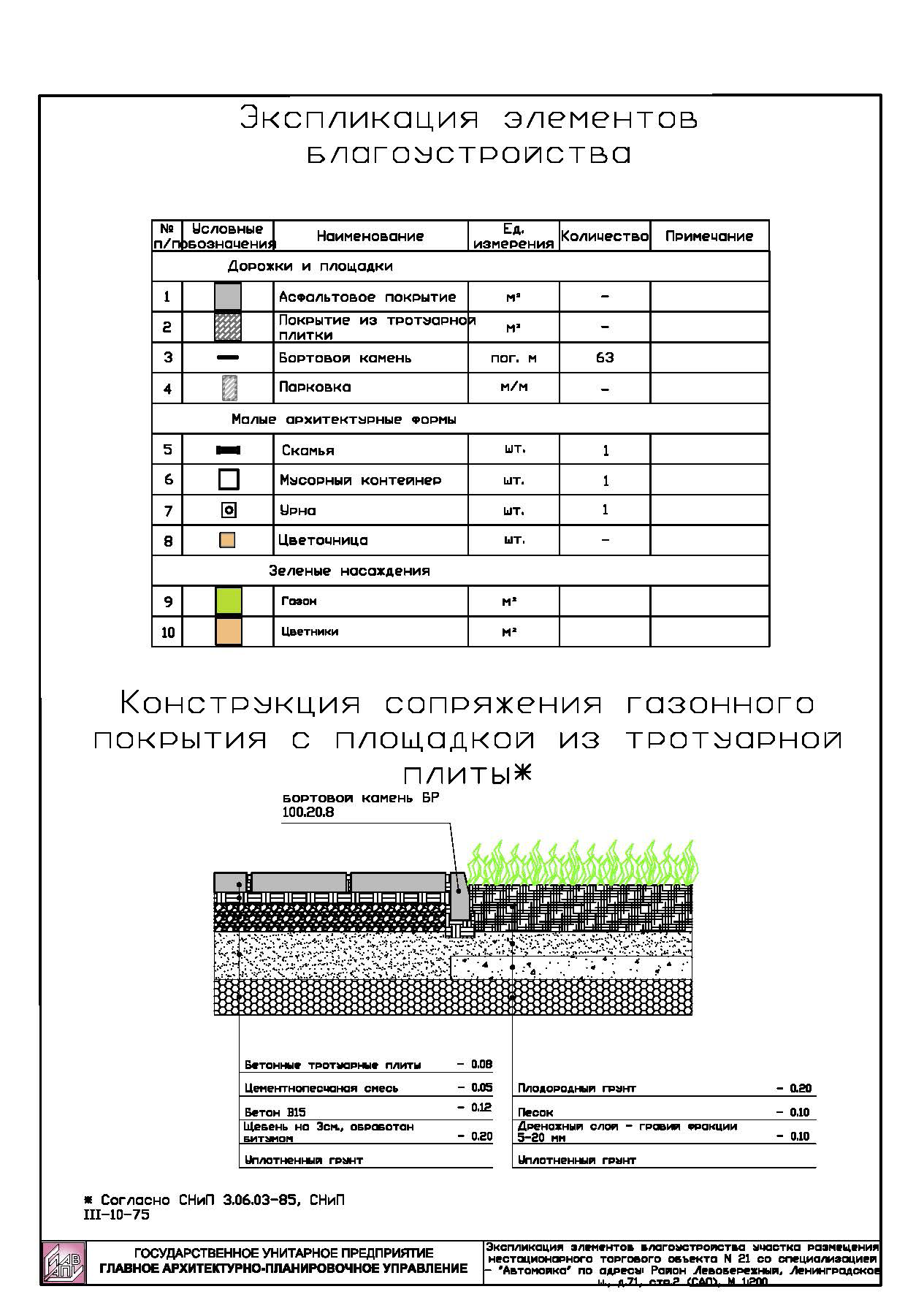 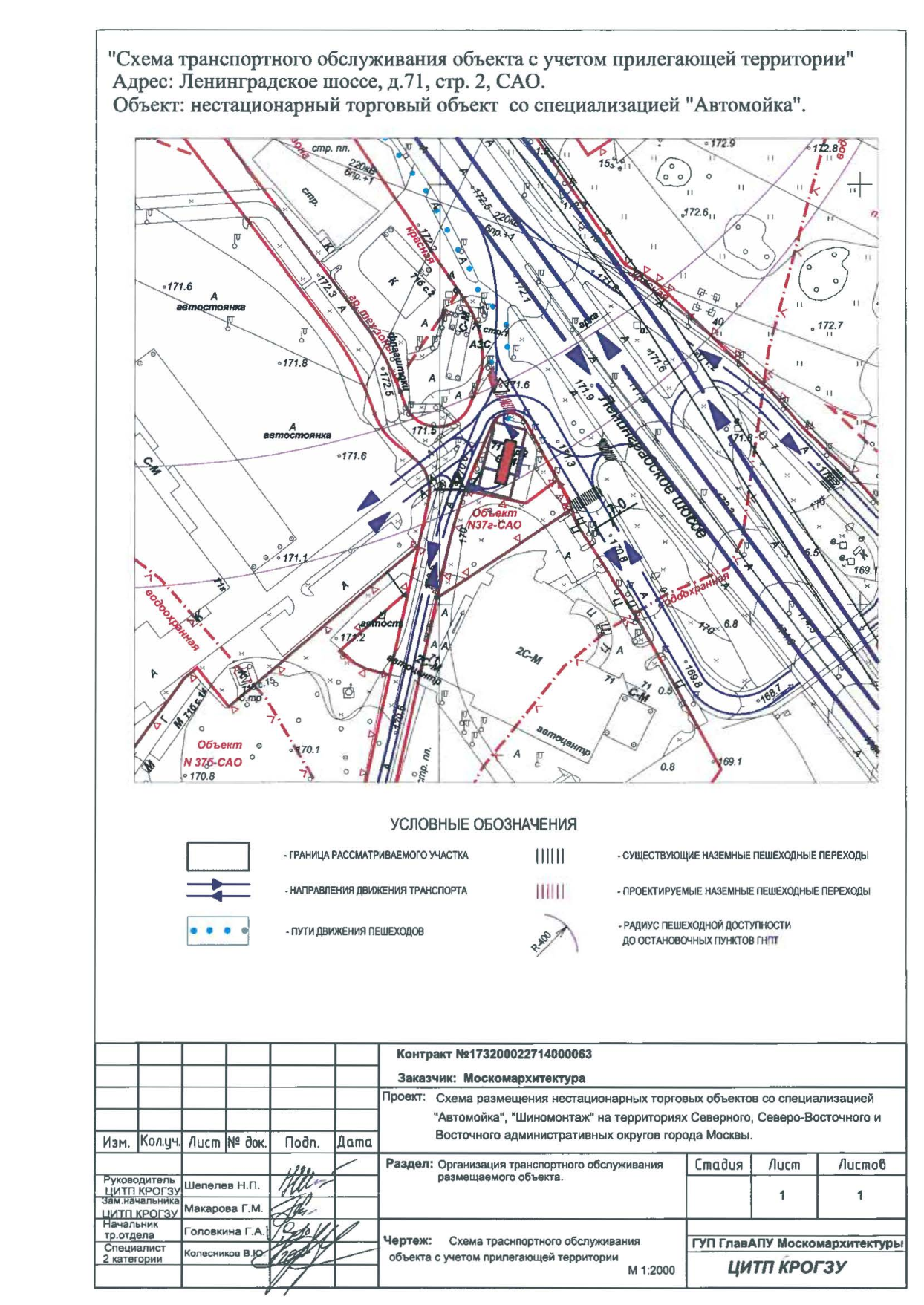 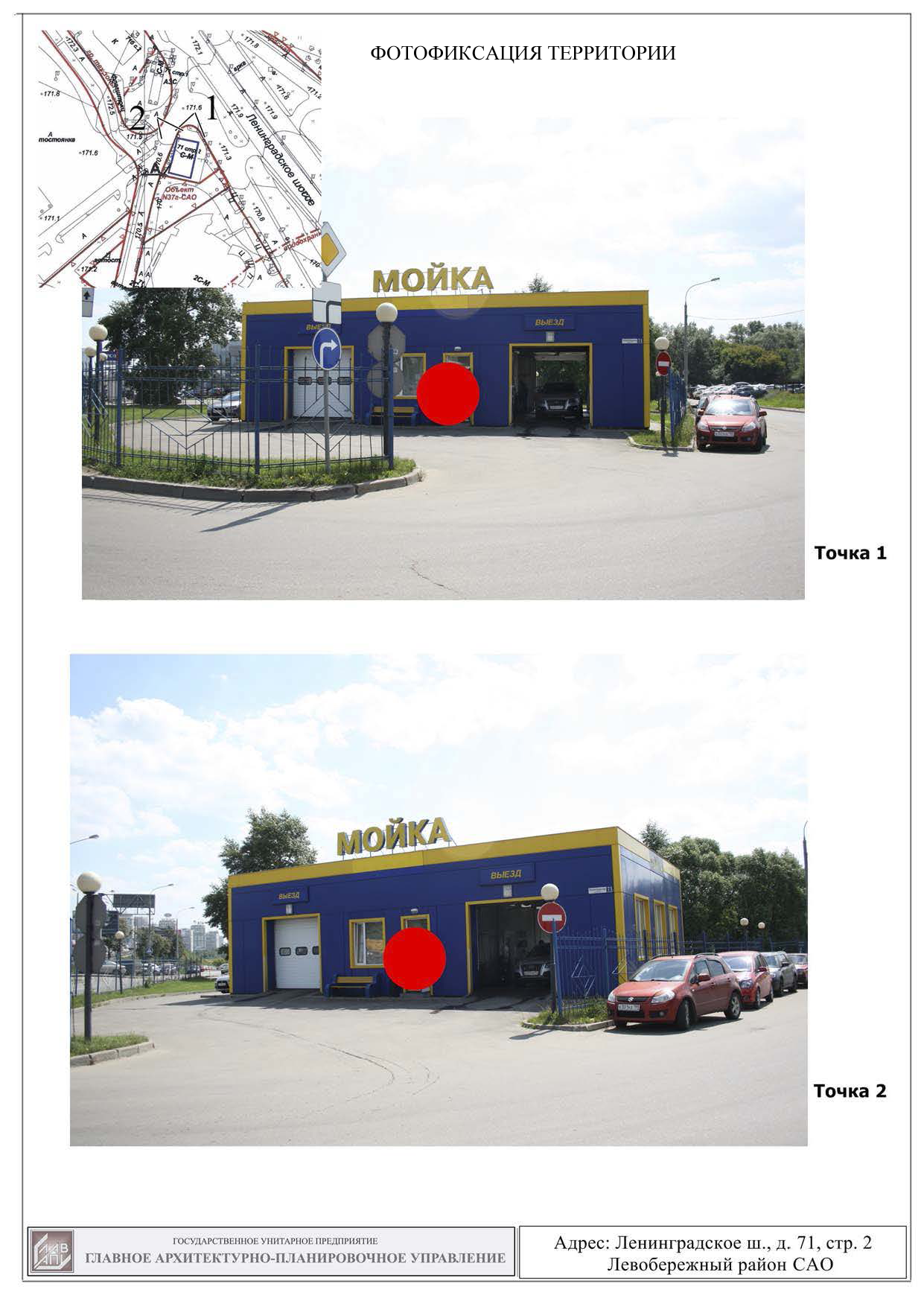 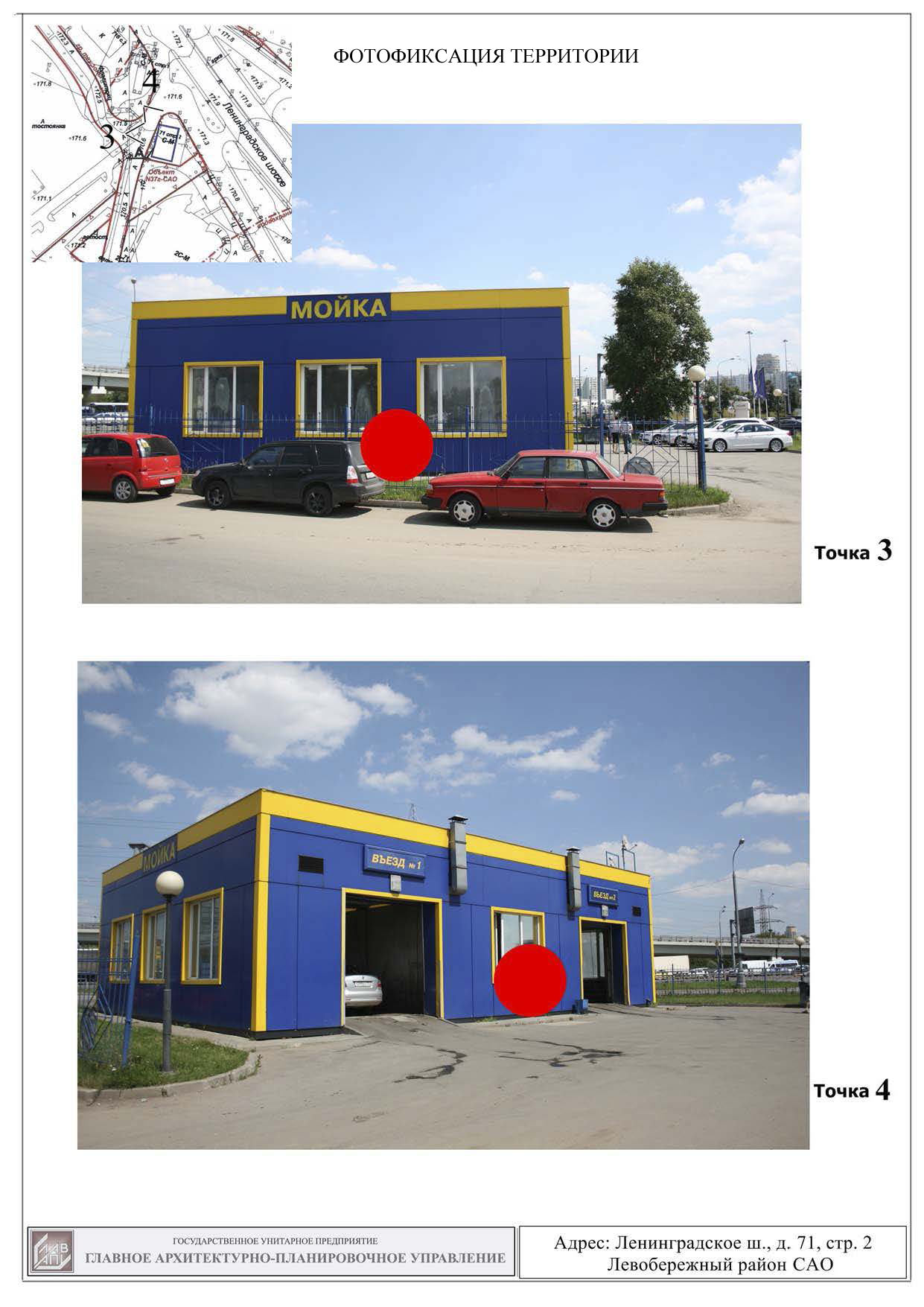 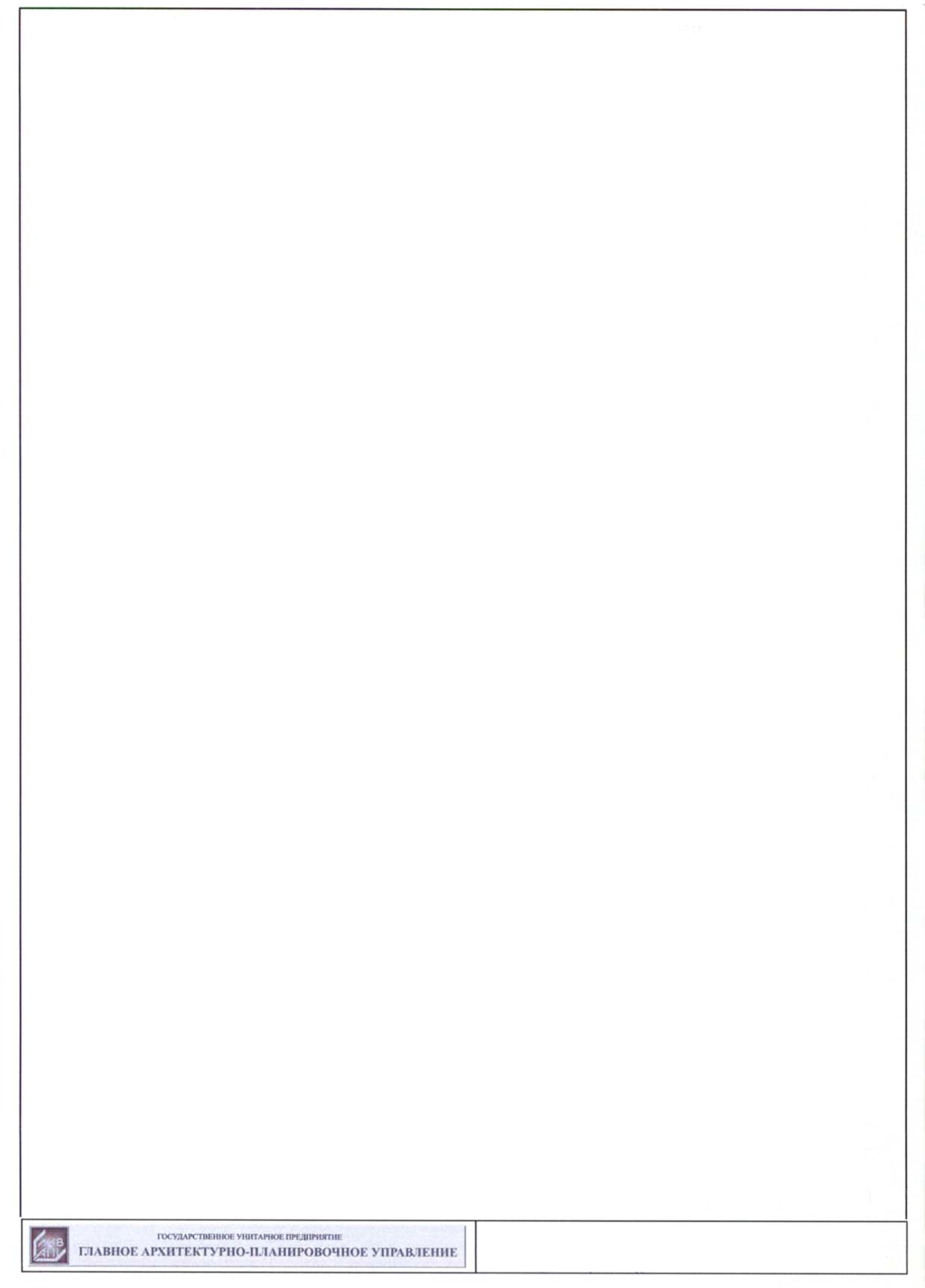 ПРОЕКТЗаведующий сектором по правовым и организационным вопросамА.Г. Вязовский ВНЕСЕН:ВНЕСЕН:Заведующий сектором по правовым и организационным вопросамА.Г. Вязовский Глава  муниципального округа Левобережный С.Ф.Бутырина  Глава  муниципального округа Левобережный С.Ф.Бутырина  подпись«___» ______________ 2015 г.«___» ______________ 2015 г.РЕШЕНИЕ СОВЕТА ДЕПУТАТОВРЕШЕНИЕ СОВЕТА ДЕПУТАТОВРЕШЕНИЕ СОВЕТА ДЕПУТАТОВРЕШЕНИЕ СОВЕТА ДЕПУТАТОВО согласовании проекта схемы размещения нестационарных торговых объектов со специализацией "Шиномонтаж" по адресу: Ленинградское шоссе, д.71А, стр.2О согласовании проекта схемы размещения нестационарных торговых объектов со специализацией "Шиномонтаж" по адресу: Ленинградское шоссе, д.71А, стр.2Проект разработан:Проект разработан:СОГЛАСОВАН:Депутат                                            М.В.ПанасенкоДепутат                                            М.В.ПанасенкоГлава муниципального округа Левобережный С.Ф. БутыринаТел.: (495) 456-00-63подписьподпись